International Situations Project TranslationRiverside Situational Q-sortTranslation provided by:Jaap Denissen, Tilburg University, TillburgMarcel Van Aken, University of Utrecht, UtrechtFilip De Fruyt, Ghent University, GhentThe International Situations Project is supported by the National Science Foundation under Grant No. BCS-1528131. Any opinions, findings, and conclusions or recommendations expressed in this material are those of the individual researchers and do not necessarily reflect the views of the National Science Foundation.International Situations ProjectUniversity of California, RiversideDavid Funder, Principal InvestigatorResearchers:  Gwendolyn Gardiner, Erica Baranski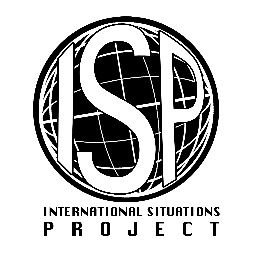 RSQ EnglishRSQ Translation (Dutch)1. The situation is potentially enjoyable.2. The situation is complex.3. A job needs to be done.4. Someone is trying to impress you.5. Someone is trying to convince you of something.6. Someone is counting on you to do something.7. Talking is permitted.8. Talking is expected or demanded.9. Someone is asking you for something.10. Someone needs help.11. Minor details are important.12. Politics are relevant (for example: a political discussion).13. Intelligence is important (for example: an intellectual discussion, a complex problem that needs to be solved)14. It is not clear what is going on; the situation is uncertain.15. Someone is under threat.16. Someone is criticizing you17. Someone is attempting to dominate or boss you.18. The situation is playful.19. The situation is rapidly changing20. Someone is unhappy or suffering.21. A reassuring person is present.22. Someone is blaming you for something.23. A decision needs to be made.24. Self-control is necessary (for yourself or others)25. People are competing with each other.26. Someone needs or desires reassurance.27. The situation is frustrating (for example: a goal is blocked)28. Your physical attractiveness is important.29. It is important for you to make a good impression.30. The situation could make people tense and upset.31. The situation includes small annoyances.32. The situation could make people feel hostile.33. People are disagreeing about something.34. Unusual ideas or points of view are being discussed freely.35. Physical threats are present. 36. Emotional threats are present. 37. Moral or ethical issues are relevant.38. Quick action is necessary.39. Emotions can be expressed.40. It is possible to ruminate, daydream or fantasize.41. The situation is noisy (low placement means the situation is very quiet).42. The people who are present have close personal relationships with each other.43. Someone present (other than you) is counted on to do something.44. The situation could be intellectually stimulating.45. Assertiveness is required to accomplish a goal.46. Desires could be gratified (for example, food, shopping, sexual opportunities)47. Social interaction is possible.48. The situation is humorous or potentially humorous.49. You are the focus of attention.50. Sensations are important (for example: touch, taste, smell, physical contact)51. The situation is relevant to your health (for example: possibility of illness, a medical visit)52. Clear rules define appropriate behavior (whether or not the rules are being followed).  53.  Someone is breaking rules.  54. Art is an important part of the situation.55. The situation is potentially anxiety-inducing.56. Ambition can be expressed or demonstrated.  57. The situation could make you feel inadequate. 58. Sexuality is relevant.59. You are being abused or victimized.60. The presence of members of the opposite sex is an important part of this situation.61. Potential or actual romantic partners (for you) are present.62. The situation is simple and clear-cut.63. People are comparing themselves to each other.  64. Power is important.  65. Masculinity can be expressed.66. Others want advice from you.67. The situation could arouse positive emotions.68. The situation could arouse negative emotions.69. There are opportunities to display verbal fluency (e.g., a debate, a monologue, an active conversation)70. People who are present occupy different social roles or levels of status.71. You are being pressured to conform to the actions of others.72. Success requires cooperation. 73. Someone is complimenting or praising you.74. Femininity can be expressed.75. Religion is relevant in this situation (for example: a religious service or discussion)76. Someone needs to be taken care of.77. Many things are happening at once.78. People are being physically active.79. People are working hard.  80. Food is important in this situation.81. The situation is physically uncomfortable (for example: too hot, too crowded, too cold, etc.). (Low placement implies the situation is physically very comfortable.)82. Family is important in this situation.83. A matter of honor is at stake.84. Money is important.85. People are participating in athletics or sports.86. Someone is feeling shame.87. Music is an important part of this situation.88. New relationships could develop.89. It is important for people to get along.90. Entertainment is present.